Številka: 011-7/2018Datum:   14.02.2018Z A P I S N I K28. redne seje Statutarno-pravne komisije, dne 14. februarja 2018, ob 17.30 uriPRISOTNI: Breda PEČAN, Nina KLEVA, Miran HROVATIN, Vlado MARIČ, Erika SKRLIČODSOTNI: Gašper ČEHOVIN, Manca VADNJALOSTALI PRISOTNI:	 mag. Tomaž UMEK, mag. Irena PRODAN, mag. Marko STARMAN, Karmen Pavlič, podsekretar za pravne zadeve - vodja SPZ, zapisničarka,Predsednica je ugotovila, da je Statutarno-pravna komisija sklepčna, saj so bili prisotni 4 člani od sedmih (7). Predsednica je prebrala dnevni red in odprla razpravo.D N E V N I    R E D:Potrditev zapisnika 27. redne seje Statutarno–pravne komisije;Predlog uradnega prečiščenega besedila Odloka o tržnem redu;Predlog Odloka o spremembah in dopolnitvah Odloka o gospodarskih javnih službah v občini Izola, prva obravnava s predlogom za skrajšani postopek;Predlog Odloka o spremembah in dopolnitvah Odloka o programu opremljanja in merilih za odmero komunalnega prispevka za občino Izola – Comune di Isola, prva obravnava s predlogom za skrajšani postopek;Predlog Odloka o ravnanju s komunalnimi odpadki v Občini Izola, druga obravnava; Predlog Sprememb in dopolnitev Statuta Občine Izola, druga obravnava;Razno.Predlog dnevnega reda je bil soglasno sprejet, od  prisotnih članov komisije se jih je  opredelilo, je glasovalo za, nihče proti.K točki 1Potrditev zapisnika 27. redne seje Statutarno – pravne komisijePredsednica je odprla razpravo o zapisniku 27. seje Statutarno – pravne komisije.Zapisnik je bil sprejet, od 4 prisotnih članov komisije so se 4 opredelili, 4 so glasovali za, nihče proti.K točki 2Potrditev uradnega prečiščenega besedila Odloka o tržnem reduPredsednica je odprla razpravo. Ker ni bilo drugih razpravljavcev, je predsednica razpravo zaključila in dala na glasovanje sledeče:Statutarno – pravna komisija je obravnavala predlog uradnega prečiščenega besedila Odloka o tržnem redu in sprejela sledečeMNENJEStatutarno-pravna komisija predlaga Občinskemu svetu, da potrdi predlog Odloka o tržnem redu.Mnenje je bilo sprejeto, od 4 prisotnih članov komisije so se 4 opredelili, 4 so glasovali za, nihče proti.K točki 3Predlog Odloka o spremembah in dopolnitvah Odloka o gospodarskih javnih službah v občini Izola, prva obravnava s predlogom za skrajšani postopekPredsednica je odprla razpravo. Mag. Irena Prodan je predstavila predlog odloka, dodatno pojasnilo je podal mag. Tomaž Umek.Ker ni bilo drugih razpravljavcev, je predsednica razpravo zaključila in dala na glasovanje sledeče:Statutarno – pravna komisija je obravnavala predlog Odloka o spremembah in dopolnitvah Odloka o gospodarskih javnih službah v občini Izola in sprejela sledečeMNENJEStatutarno-pravna komisija predlaga Občinskemu svetu, da obravnava in sprejme predlog Odloka o spremembah in dopolnitvah Odloka o gospodarskih javnih službah v občini Izola, po skrajšanem postopku.Mnenje je bilo sprejeto, od 4 prisotnih članov komisije so se 4 opredelili, 4 so glasovali za, nihče proti.K točki 4Predlog Odloka o spremembah in dopolnitvah Odloka o programu opremljanja in merilih za odmero komunalnega prispevka za občino Izola – Comune di Isola, prva obravnava s predlogom za skrajšani postopekPredsednica je odprla razpravo. Pojasnilo je podal mag. Marko Starman.Ob 17.40 se pridruži Erika Skrlič.Ker ni bilo drugih razpravljavcev, je predsednica razpravo zaključila in dala na glasovanje sledeče:Statutarno – pravna komisija je obravnavala predlog Odloka o spremembah in dopolnitvah Odloka o programu opremljanja in merilih za odmero komunalnega prispevka za občino Izola – Comune di Isola in sprejela sledečeMNENJEStatutarno-pravna komisija predlaga Občinskemu svetu, da obravnava in sprejme predlog Odloka o spremembah in dopolnitvah Odloka o programu opremljanja in merilih za odmero komunalnega prispevka za občino Izola – Comune di Isola, po skrajšanem postopku.Mnenje je bilo sprejeto, od 5 prisotnih članov komisije se jih je 5 opredelilo, 5 je glasovalo za, nihče proti.K točki 5Predlog Odloka o ravnanju s komunalnimi odpadki v Občini Izola, druga obravnavaPredsednica je odprla razpravo. Ker ni bilo drugih razpravljavcev, je predsednica razpravo zaključila in dala na glasovanje sledeče:Statutarno – pravna komisija je obravnavala predlog Odloka o ravnanju s komunalnimi odpadki v Občini Izola in sprejela sledečeMNENJEStatutarno-pravna komisija predlaga Občinskemu svetu, da obravnava in sprejme predlog Odloka o ravnanju s komunalnimi odpadki v Občini Izola, v drugi obravnavi.Mnenje je bilo sprejeto, od 5 prisotnih članov komisije se jih je 5 opredelilo, 5 je glasovalo za, nihče proti.K točki 6Predlog Sprememb in dopolnitev Statuta Občine Izola, druga obravnavaPredsednica je odprla razpravo. Ker ni bilo drugih razpravljavcev, je predsednica razpravo zaključila in dala na glasovanje sledeče:Statutarno – pravna komisija je obravnavala predlog Sprememb in dopolnitev Statuta Občine Izola in sprejela sledečeMNENJEStatutarno-pravna komisija predlaga Občinskemu svetu, da sprejme Spremembe in dopolnitve Statuta Občine Izola, v drugi obravnavi.Mnenje je bilo sprejeto, od 5 prisotnih članov komisije se jih je 5 opredelilo, 5 je glasovalo za, nihče proti.K točki 7RaznoPod točko Razno ni bilo razprave.Seja Statutarno pravne komisije se je zaključila ob 18:25 uri.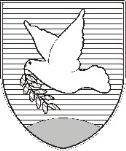 OBČINA IZOLA – COMUNE DI ISOLAOBČINSKI SVET – CONSIGLIO COMUNALEStatutarno-pravna komisijaCommissione giuridico - statutaria Sončno nabrežje 8 – Riva del Sole 86310 Izola – IsolaTel: 05 66 00 100, Fax: 05 66 00 110E-mail: posta.oizola@izola.siWeb: http://www.izola.si/Zapisala:Karmen PAVLIČ Predsednica:Breda PEČAN